Załącznik nr 1- oferta dodatkowaINF.271.1.10.2023.MW.FORMULARZ OFERTOWYDane dotyczące Wykonawcy:Nazwa: ……………………………………….……………………Adres: ………………………………………………..……………nr telefonu:  ………………………………….…………………e-mail:  ……………………………………………………………Numer KRS/NIP: …………………………………………………W odpowiedzi na zapytanie ofertowe na 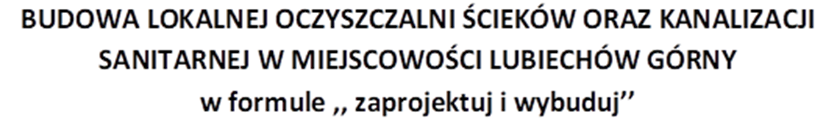  oferuję wykonanie zamówienia, zgodnie z opisem przedmiotu zamówienia na następujących warunkach:Cena ofertowa brutto…………….……………..….…PLNVAT ……....%, tj. Kwota Netto: …………….……………..…………….  PLNOświadczam, iż przedmiot zamówienia zrealizuję w terminie określonym w zapytaniu ofertowym.Oświadczam, że wypełniłem(am) obowiązki informacyjne przewidziane w art. 13 lub                        art. 14 RODO wobec osób fizycznych, od których dane osobowe bezpośrednio lub pośrednio pozyskałem(am) w celu ubiegania się o udzielenie zamówienia w niniejszym postępowaniu i w związku z realizacją umowy w sprawie przedmiotowego zamówienia. Dodatkowo zobowiązuję się do wypełnienia obowiązków informacyjnych przewidzianych w art. 13 lub art. 14 RODO wobec osób fizycznych, od których dane osobowe bezpośrednio lub pośrednio pozyskam, w przypadku zmian zakresu lub celu pozyskanych danych osobowych.  ……………………………………………..		 		………………………………………….(miejscowość, data)						podpis(y) osoby(osób) uprawnionej(nych) 								 	do reprezentacji Wykonawcy               